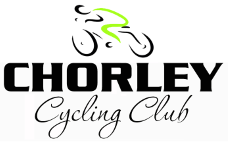 CHORLEY CYCLING CLUB - OPEN 10 MILES TIME TRIALSATURDAY, 21 JULY, 2018 AT GARSTANG (L101)RESULT SHEETPromoted for and on behalf of Cycling Time Trials under their rules and regulations.Event Sec: Jamie Carson, 17 Station Terrace, Abbey Village, Nr Chorley, PR6 8DE. Tel: 07946 440913. Email: jamiecarson01@yahoo.co.ukTimekeepers: Tracy Moore and Peter Briscoe.Prize Winners:Congratulations to Phil Jones, Transition RT, on a fantastic win in 19.44. Pipping Richard Bideau, Pendle Forest CC, by 11 seconds into second place with 19.55. Third place, just short of a 30mph ride, went to Richard Bickley, Border City Whs CC with 20.01. Congratulations also to Ladies Winner, Jess Atkinson, Cambridge University CC. Lancastrian Jess stormed round in 22.34 to take the win and set a new ladies event record and grab a £25 bonus prize. Second place went to in-form Katie Lukas, Beacon Whs by 4 seconds, 22.38. The final podium spot went to Charlotte Boothman, ABC Centreville with 23.09. Our Juvenile winner was Stetford Whs, Syd Brown in 24.25. Thank you to all riders for supporting the event.Thank you to Tracy Moore and Peter Briscoe for timekeeping with their usual efficiency and accuracy - many thanks. A huge thank you to the 'team' of Chorley Cycling Club members who made the event a success by volunteering and riding in large numbers - thank you all!Results:AwardRiderClubTimeWinner (£60)Phil JonesTransition RT19.442nd (£30)Richard BideauPendle Forest19.553rd (£20)Richard BickleyBorder City Whs CC20.014th (£15)Nicholas CooperRossendale RC20.255th (£10)Joseph DobsonManchester BC20.27Fastest Lady (£60 + £25 bonus)Jess AtkinsonCambridge University CC22.342nd (£30)Katie LukasBeacon Wheelers22.383rd (£20)Charlotte BoothmanABC Centreville23.09Fastest Juvenile (£10)Syd BrownStretford Whs24.25Fastest V40 (£10)Derek ParkinsonSpringfield Financial20.42Fastest V50 (£10)Graham BalshawTeam ASL - Bolton21.46Fastest V60 (£10)Phil RobertsLune RCC22.49Fastest V70+ (£10)Mick BlackSpringfield Financial23.19Fastest team of 3 (£10 each)Club:Pendle Forest CC64.05#1Richard Bideau19.55#2Paul Braithwaite20.50#3Martin Welsh23.20PosRiderClubTime1stPhilipJones Transition Race Team 19.442ndRichardBideauPendle Forest CC19.553rdRichardBickleyBorder City Whs CC20.014thNicholasCooperRossendale RC20.255thJosephDobsonManchester Bicycle Club20.276thLukeJacksonHarry Middleton CC20.417thDerekParkinsonSpringfield Financial Racing Team20.428thSam AndertonTransition Race Team 20.499thPaulBraithwaitePendle Forest CC20.5010thHenryMossBarrow Central Wheelers20.5211thStephenIrwinNorth Lancashire Road Club20.5312thTomRoperUniversity of Liverpool Cycling Club21.2113thDanTaylorCoveryourcar.co.uk RT - Fitted and Tailored Car Covers21.3514thSeanOwensCroston Velo21.3615thGrahamBalshawTeam ASL-Bolton21.4616thTonyWorkmanLancashire RC21.4717thGethinButlerPreston Whs21.5218thSteveDaintithCoveryourcar.co.uk RT - Fitted and Tailored Car Covers21.5919thHamish GrahamGreen Jersey RT22.0320thGarryBrownUp and Active22.0421stPaulNelsonRibble Valley Crossroads Care Cycling Team22.0722ndIanCoxFogartys Insurance Tri Team22.2023rdTomKelsallGarstang CC22.2824thPaulShallickerCoveryourcar.co.uk RT - Fitted and Tailored Car Covers22.3025thJessAtkinsonCambridge University CC22.3426thKatieLukasBeacon Wheelers22.3827thPhilShawKent Valley RC22.4028thPhilRobertsLune RCC22.4929thNeilHigginsTeam ASL-Bolton22.5030thAndrewGreenhalghTeam ASL-Bolton22.5431stCharlotteBoothmanABC Centreville23.0932ndPaulCurleyChorley Cycling Club23.0933rdPhilBarnesTeam Swift23.1234thJohnHuggonRibble Valley C&RC23.1235thDeborahMossTeam Merlin23.1436thPeterLeonardSouthport CC23.1637thMick BlackSpringfield Financial Racing Team23.1938thMartinWelshPendle Forest CC23.2039thPaulRussellSpringfield Financial Racing Team23.2440thJeffGarnettLancaster CC23.3541stMervynWilsonNorth Lancashire Road Club23.4542ndPaulHillLancashire RC23.4543rdAndrewNeweyRibble Valley C&RC23.4544thJasonWhiteleyChorley Cycling Club23.5045thDouglasHolmesChorley Cycling Club23.5146thAndyBaikerRuncorn CC23.52PosRiderClubTime47thVanessaTownshendSpringfield Financial Racing Team23.5548thMarkHulmeWest Pennine Road Club23.5649thJonathanClemsonChorley Cycling Club23.5750thAndyStubbsBarrow Central Wheelers24.0451stKenAddisonSouthport CC24.0652ndPetetGrindley Liverpool Century RC24.1753rdSydBrownStretford Wheelers CC24.2554thRichardTysonRock to Roll CC24.2655thDaveToppingNorth Lancashire Road Club24.3056thLindsey StylerCroston Velo24.3757thBarryTealChorley Cycling Club24.4258thLiamTowersTri Preston24.4259thJohn Gore Chorley Cycling Club24.4460thHopeKerryTeam Lusso24.5561stChristopherThomasRossendale RC24.5662ndSueCheethamNorth Lancashire Road Club24.5963rdRobertBrownEH Star Cycling25.0064thBillSedgwick Southport CC25.0065thDavidHilditchRibble Valley C&RC25.0166thRogerHaydockNorth Lancashire Road Club25.0767thStephenFallerChorley Cycling Club25.1368thNeilBluerLancashire RC25.1469thJamesAtkinsonPendle Forest CC25.3270thDaveSmalleyClayton Velo25.3971stThomasEcclesChorley Cycling Club25.5672ndTheresaTaylorRibble Valley Crossroads Care Cycling Team25.5773rdLouiseBurnieManchester Wheelers 26.1074thGrahamSheardNorth Lancashire Road Club26.1175thTimRogersChorley Cycling Club26.1376thChrisJonesCalderdale Tri Club26.2677thIanBrownStretford Wheelers CC26.3578thDarrylNolanEast Lancashire RC26.3779thNeilHughes-HutchingsMorden CRC26.5180thGeorgeSkinnerRoyal Albert CC27.0381stNeilPilkingtonChorley Cycling Club27.1882ndChrisTurnerChorley Cycling Club27.1983rdSharonCliffordSheHair Racing Team27.2384thKarenCooperNorth Lancashire Road Club27.3785thJohnLeachRossendale RC27.3886thCraigHowarthRossendale RC27.4387thFranWalkerChorley Cycling Club28.1488thAlexanderMunroSVTTA29.4889thDerekBlackWigan Whs CC30.5890thBrianMooreThe Tricycle Association - North Western Region31.1791stPeterKnottKent Valley RC32.3592ndJohnDraperNorth Lancashire Road Club37.23CraigBattersbyTeam ChronomasterDNFGrahamCollierChorley Cycling ClubDNSPosRiderClubTimeAndrewHathawayBodyTorq RacingDNSRobertSeddonChorley Cycling ClubDNSBenHarrisonCrimson Performance Race TeamDNSFrancis WoodcockBury Clarion CCDNSStuartBlackbûrnSpringfield Financial Racing TeamDNSJohnJohnstoneIcarus RacingDNSDebJohnLune RCCDNSJohnMorganCoveryourcar.co.uk RT - Fitted and Tailored Car CoversDNSAnthonyBowlesBolton Clarion CCDNSTomRigbyCroston VeloDNSKenneth Brown Velo Club CumbriaDNSJosephCadwalladerBury Clarion CCDNSDavidAllonbySpringfield Financial Racing TeamDNSAlistair WoodmanTeam SwiftDNSDanielHosker Ribble Valley Triathlon ClubDNS